REFLEXION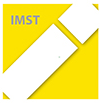 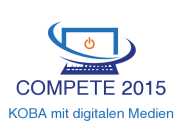 Projektname:COMPETE 2015KOBA mit digitalen MedienCOMPETE 2015KOBA mit digitalen MedienCOMPETE 2015KOBA mit digitalen MedienKlasse/Schulstufe:111Unterrichtsgegenstand:Werbetechnisches PraktikumWerbetechnisches PraktikumWerbetechnisches PraktikumUnterrichtsthema:Warenpräsentation – SchaufensteranalyseWarenpräsentation – SchaufensteranalyseWarenpräsentation – SchaufensteranalyseDatum der Unterrichtseinheit:17.12.201417.12.201417.12.2014Dauer der Unterrichtseinheit:5 UE5 UE5 UELehrkraft:Sonja Leister-Taucher, BEdSonja Leister-Taucher, BEdSonja Leister-Taucher, BEdEingesetztes Medium:Fotohandy, PC, PaintFotohandy, PC, PaintFotohandy, PC, PaintBeobachtung durch L:Beobachtung durch L:Beobachtung durch L:Beobachtung durch L:Haltungen, Emotionen der S während der UE:SchülerInnen zeigten sich neugierig, erfreut aufgrund der Aufgabenstellung (kreativ, Infos „aus dem Leben“).SchülerInnen zeigten sich neugierig, erfreut aufgrund der Aufgabenstellung (kreativ, Infos „aus dem Leben“).SchülerInnen zeigten sich neugierig, erfreut aufgrund der Aufgabenstellung (kreativ, Infos „aus dem Leben“).Was hat sich beim L/S-Verhältnis durch diese Aktivität verändert?nichtsnichtsnichtsWelche Kompetenzen haben die S erworben?Arbeit im Team – Verteilung der Aufgaben auf diejenigen, die über die jeweilige Medienkompetenz bereits verfügten  Peer-Learning!Arbeit im Team – Verteilung der Aufgaben auf diejenigen, die über die jeweilige Medienkompetenz bereits verfügten  Peer-Learning!Arbeit im Team – Verteilung der Aufgaben auf diejenigen, die über die jeweilige Medienkompetenz bereits verfügten  Peer-Learning!Welches Feedback haben die S gegeben?durchwegs positiv.durchwegs positiv.durchwegs positiv.Bitte beantworten Sie folgende Fragen:Bitte beantworten Sie folgende Fragen:Bitte beantworten Sie folgende Fragen:Bitte beantworten Sie folgende Fragen:Waren die Lernvoraussetzungen für diese Unterrichtseinheit gegeben? (Vorkenntnisse der S, Hardware, Software, Lernumgebung, etc.)?Kommentare:Waren die Lernvoraussetzungen für diese Unterrichtseinheit gegeben? (Vorkenntnisse der S, Hardware, Software, Lernumgebung, etc.)?Kommentare:Ja   XNein   Durch das Medium erfolgte eine verstärkte Kommunikation und Zusammenarbeit zwischen S und L.Kommentare:Durch das Medium erfolgte eine verstärkte Kommunikation und Zusammenarbeit zwischen S und L.Kommentare:Ja   Nein   XDie S haben sich neue Kenntnisse und Fertigkeiten hinsichtlich des Einsatzes von digitalen Medien angeeignet.Kommentare:Die S haben sich neue Kenntnisse und Fertigkeiten hinsichtlich des Einsatzes von digitalen Medien angeeignet.Kommentare:Ja   XNein   Es konnten verstärkte Anreize zur Lernmotivation geschaffen werden.Kommentare:Dislozierte Aktivitäten tragen dazu immer bei!Es konnten verstärkte Anreize zur Lernmotivation geschaffen werden.Kommentare:Dislozierte Aktivitäten tragen dazu immer bei!Ja  XNein   Wurden die Lehrinhalte und -ziele durch den Einsatz des Mediums unterstützt?Kommentare:Wurden die Lehrinhalte und -ziele durch den Einsatz des Mediums unterstützt?Kommentare:Ja   XNein   Hat der Einsatz der digitalen Medien dieser Lerneinheit die aktive Auseinandersetzung der S mit den Lerninhalten direkt unterstützt?Kommentare:im vorliegenden Fall eher indirekt!Hat der Einsatz der digitalen Medien dieser Lerneinheit die aktive Auseinandersetzung der S mit den Lerninhalten direkt unterstützt?Kommentare:im vorliegenden Fall eher indirekt!Ja   Nein   XIst das Medium in der Lage, den Sachverhalt zuveranschaulichen? Hilft das Medium bei der Strukturierung komplexer Sachverhalte für dieses Unterrichtsthema?Kommentare:unbedingt!! – Fotos = bleibende Informationsquelle!Ist das Medium in der Lage, den Sachverhalt zuveranschaulichen? Hilft das Medium bei der Strukturierung komplexer Sachverhalte für dieses Unterrichtsthema?Kommentare:unbedingt!! – Fotos = bleibende Informationsquelle!Ja   XNein   Regt das gewählte Medium zu eigenen oder kooperativen Aktivitäten an?Kommentare:Regt das gewählte Medium zu eigenen oder kooperativen Aktivitäten an?Kommentare:Ja   XNein   Wurde das Medium von den S dazu genutzt, um gemeinsam mit anderen etwas zu erzeugen oder zu bearbeiten?Kommentare:Wurde das Medium von den S dazu genutzt, um gemeinsam mit anderen etwas zu erzeugen oder zu bearbeiten?Kommentare:Ja   XNein   Aufbau von Medienkompetenz:In welcher Art und Weise erfolgte der Aufbau von Medienkompetenz?Bewusster Einsatz des Fotohandys, Bildausschnitt – Information musste ersichtlich sein (mehr als nur ein „Schnappschuss“!)In welchem Ausmaß erfolgte der Aufbau von Medienkompetenz?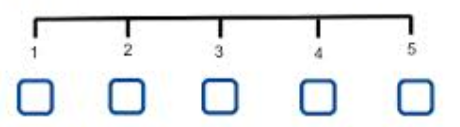 	XKommentare:Arbeit mit Fotohandy insgesamt sinnvoll, kurzweilig – hohe Motivation der SchülerInnen!Aufbau von Medienkompetenz:In welcher Art und Weise erfolgte der Aufbau von Medienkompetenz?Bewusster Einsatz des Fotohandys, Bildausschnitt – Information musste ersichtlich sein (mehr als nur ein „Schnappschuss“!)In welchem Ausmaß erfolgte der Aufbau von Medienkompetenz?	XKommentare:Arbeit mit Fotohandy insgesamt sinnvoll, kurzweilig – hohe Motivation der SchülerInnen!Aufbau von Medienkompetenz:In welcher Art und Weise erfolgte der Aufbau von Medienkompetenz?Bewusster Einsatz des Fotohandys, Bildausschnitt – Information musste ersichtlich sein (mehr als nur ein „Schnappschuss“!)In welchem Ausmaß erfolgte der Aufbau von Medienkompetenz?	XKommentare:Arbeit mit Fotohandy insgesamt sinnvoll, kurzweilig – hohe Motivation der SchülerInnen!Aufbau von Medienkompetenz:In welcher Art und Weise erfolgte der Aufbau von Medienkompetenz?Bewusster Einsatz des Fotohandys, Bildausschnitt – Information musste ersichtlich sein (mehr als nur ein „Schnappschuss“!)In welchem Ausmaß erfolgte der Aufbau von Medienkompetenz?	XKommentare:Arbeit mit Fotohandy insgesamt sinnvoll, kurzweilig – hohe Motivation der SchülerInnen!Bitte Unterrichtsvorbereitung beifügen.Bitte Unterrichtsvorbereitung beifügen.Datum:       6.1.2015Datum:       6.1.2015